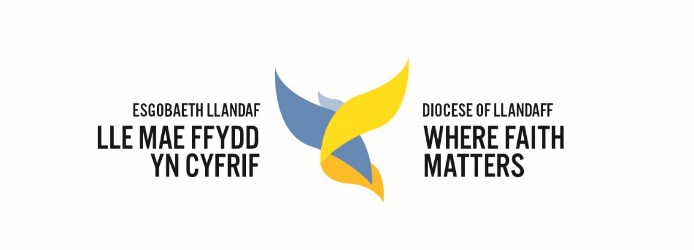 Foundation Governors Skills AuditGoverning bodies have a vital and demanding role as the strategic leaders of our schools. No matter what constituency governors are recruited from, all governors must govern in the best interest of the pupils and need to have or develop the skills required to contribute to the effective governance and success of the school.The gird below serves as checklist to record your personal qualities, behaviours and experience.Name of Applicant:Personal qualities and behavioursYes/NoChristian commitmentCommitment to improving education for all pupilsHonesty and integrityTeam playerReliabilityDecisiveAbility to question and challengeProblem solverGood communicatorAbility to mentorAbility to leadWillingness to learnExperience and knowledge required by foundation governorsNot confident or no experienceGood knowledge or previous experienceProfessional knowledgeGovernance in any sectorChurch schools and Christian ethosSection 50 frameworkCharing meetingsStrategic planningManagement of change Analysis of strengths and weaknessesRisk assessmentInterviewing skillsPerformance management and appraisalHandling complaints, grievances, appealsPrimary educationSecondary educationEducation policySafeguarding/ child protectionSEN and disabilityFinancial managementMarketingData protectionHealth and wellbeingIT - websiteHuman resourcesBuilding or estate managementProject managementEquality and diversityCharity lawDetails of any other experience likely to be helpful to the governing body